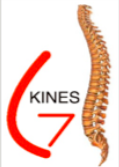 †   Unidad de suelo pélvico  ¢	La Fisioterapia Uroginecológica te puede ayudar tratando las difunciones del área pélvica y perineal de hombres, mujeres y niños.Resuelve problemas como:Incontinencia UrinariaSensación de Urgencia por ir a orinarIncontinencia de Heces o de GasesCaída de ÓrganosDolor Pélvico Crónico (vaginismos, cistitis intersticial)Mantiene y potencia resultados de cirugía(de incontinencia o prolapso)Tratamiento PreventivoPreparación del Suelo Pélvico para el momento del partoRecuperación Posparto de la zona perinealBeneficio:20% en todas las sesionesContacto:Teléfono: 625 41 81 34Email: cgrehabilitacionsuelopelvico@gmail.comCarolina Galocha MorgadoDirección:Clínica de fisioterapia KINES:c/ Fermín Caballero 58, Bajo         28034, Madrid   (Metro Herrera Oria)